Warszawa, 30 czerwca 2023 r.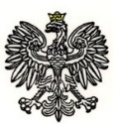 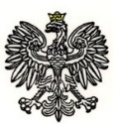 Dotyczy: Postępowania prowadzonego w trybie podstawowym w celu zawarcia umowy ramowej na dostawy materiałów budowlanych, nr. ref. WZP-1351/23/88/IR.INFORMACJA Z OTWARCIA OFERTWypełniając dyspozycję art. 222 ust. 5 ustawy z dnia 11 września 2019 r. Prawo zamówień publicznych (t.j. Dz.U. z 2022 r., poz. 1710, z późn. zm.) Wydział Zamówień Publicznych KSP, działając w imieniu Zamawiającego, informuje, że w ww. postępowaniu Oferty złożyli Wykonawcy:Zadanie nr 1 - Dostawy materiałów do okładzin podłogowych:Zadanie nr 2 - Dostawy glazury, terakoty, zapraw:Zadanie nr 3 - Dostawy chemii budowlanej i lakierów:Numer ofertyNazwa i siedziba Wykonawcy:Cena oferty brutto w PLN:1.REMBUD Kazimierz Jasiński, z/s. w Garwolinie25 866,90Numer ofertyNazwa i siedziba Wykonawcy:Cena oferty brutto w PLN:1.REMBUD Kazimierz Jasiński, z/s. w Garwolinie67 312,67Numer ofertyNazwa i siedziba Wykonawcy:Cena oferty brutto w PLN:1.REMBUD Kazimierz Jasiński, z/s. w Garwolinie69 257,612.Przedsiębiorstwo Produkcyjno Handlowo Usługowe ROBEX S.C.Robert Lewandowski Monika Otłowska, z/s. w Konstancinie-Jeziornej67 965,543.First Floor Piotr Tokarz, z/s. w Pysznicy36 430,144.METALZBYT-HURT SP. Z O.O., z/s. w Bielsko-Białej72 518,94